                       VETERINARY SPECIALISTS OF WESTERN NEW YORK 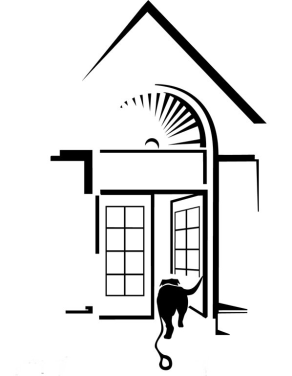                        	2288 Sheridan Drive ● Buffalo, New York 14223                                    Telephone (716) 833-5345 ● fax (716) 833-8525                 ____________________________________________________________________________________Referral form for Surgery – Dr. van EeOwner’s Name:						               Phone #					 Address:														Patient’s Name:____________________________Breed:_____________________Color:______________	Date of Birth:			    	Sex:	        		Species:							RABIES:       /      /        1   or   3yr  DHPP/FVRCP:       /        /         1  or   3yr  Vaccines MUST be current for Procedure.If not current provide reason and include exemption form.__________________________________________________Please attach any recent blood/labwork:										Date Referred:					  _Duration of problem:____________________________Were radiographs done?        YES         NO -   if yes, they were           e-mailed          disc/films sent with owner          otherReason for Referral:																								History (include any treatments, dates, etc):										Special considerations:												Current medications & dosages:_________________________							____________________________________________________________________________________________________________________________________________________________________________________________Request referral letters to be e-mailed to:       				        	       or faxed       (#)		Visit us at www.sheridananimalhospital.com for more referral forms                                                                                                                                                                                                                           Rev. 4/17REFERRING DR:                                                HOSPITAL:                                                          HOSP. PHONE: